oo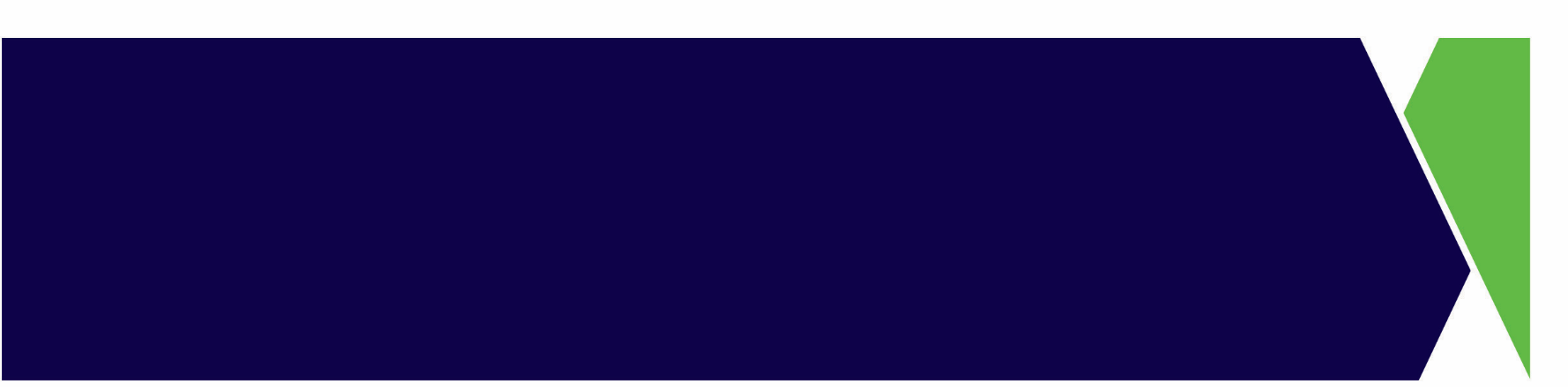 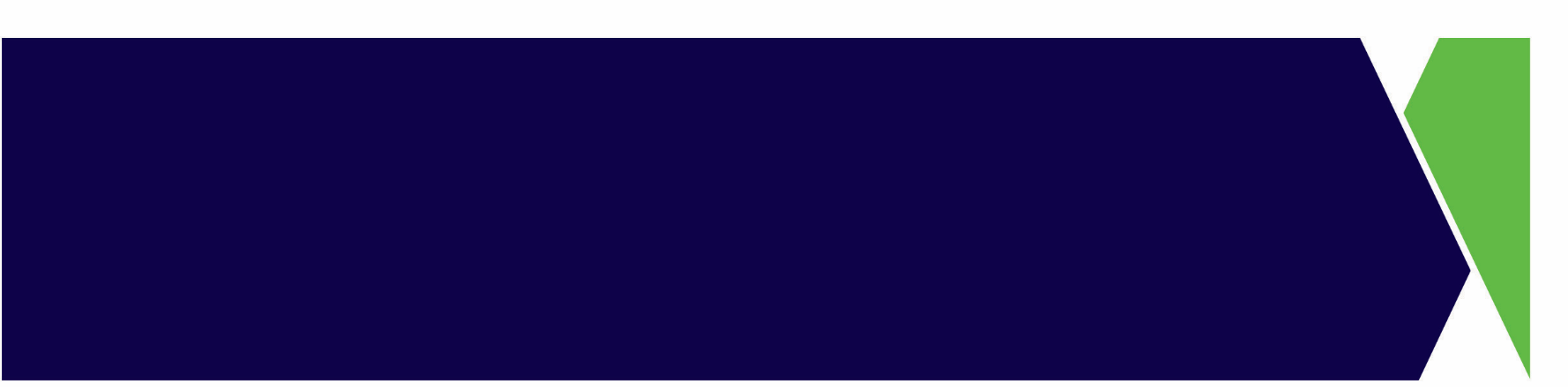 Banner needs to be updated for Program NameProgram SummaryThe Victorian Government’s Business Costs Assistance Program Round Two – July Extension assists small to medium businesses in sectors most affected by the COVID-19 restrictions commencing 16 July 2021 (July COVID Restrictions), which have not previously received funding through the Business Costs Assistance Program Round Two in June 2021.Businesses that have applied and been approved for funding under the Business Costs Assistance Program Round Two (May-June 2021) receive automatic top-up payments and are not eligible for this Program.Standard Eligibility CriteriaTo be eligible for the Program, a business must:Be located within Victoria; andBe registered as operating in an eligible industry sector identified in the List of Eligible ANZSIC classes (as defined by the ANZSIC class linked to the business’ABN); andHave incurred direct costs as a result of the July COVID Restrictions and the business cannot predominantly operate remotely; andHave an annual Victorian payroll of up to $10 million in 2019-20 on an ungrouped  basis; andBe registered for Goods and Services Tax (GST) on 15 July 2021; andHold an Australian Business Number (ABN) and have held that ABN on and from 15 July 2021   .Be registered with the responsible Federal or State regulator; andFor employing businesses only:Be registered with WorkSafe Victoria; andAttest that the business is supporting its workers to access any paid leave entitlements, or that if a person can work from home, to work from home during the July COVID-19 Restrictions, and supporting their casual workers, where possible.Businesses will not be eligible to receive a Business Costs Assistance Round Two – July Extension grant if they have received support under any of the following programs: Business Costs Assistance Program Round Two Licensed Hospitality Venue Fund 2021 Licensed Hospitality Venue Fund 2021 – July Extension.Other eligibility conditionsBusinesses that have received assistance through the Business Support Fund, payroll tax rebate/waiver, or other COVID-19 programs may apply for assistance under the Program.Organisations that operate a private gender-exclusive club where membership is only by invitation or nomination by an existing member are not eligible for assistance under the Program.Demonstration of eligibilityApplicants must attest that they meet the eligibility criteria at the time of application and intend to remain trading at the end of the COVID-19 restrictions. Applicants will also need to meet the eligibility criteria at the time the application is assessed by the Department of Jobs, Precincts and Regions (DJPR).Industry sector: To be eligible, an Applicant’s primary business activity must be in an eligible industry sector and this must be reflected in the Applicant’s ABN registration information. Applicants should check that their details on the Australian Business Register website are correct prior to submitting an application. This includes ensuring that the industry classification (ANZSIC class code) linked to their ABN registration correctly captures their primary business activity.Identity Documents: Applicants must provide details of a current proof of identity document. This must be one of the following:a driver license or learner permit issued in any Australian jurisdiction; oran Australian Passport; ora Medicare Card; ora foreign passport for those issued with an Australian Visa.The identity document details must be for a person listed on the Australian Business Register as either the owner, co-owner, associate or authorised contact of the business.If the current proof of identity is unable to be confirmed, Applicants will receive a follow-up email with instructions to amend their proof of identity details. If the applicant does not then rectify proof of identity details before the Program close date, the application will not be considered by the Department for this Program.The Department’s decisions on all matters pertaining to the award of funding under this Program is at the Department’s absolute discretion.Available fundingThe total value of a grant under the Program is $4800 for eligible businesses subject to July COVID Restrictions.A business as defined by its ABN can only receive one grant under the Program.Funding useGrant funds must be used to assist the business, for example on:Meeting business costs, including utilities, wages or rent;Seeking financial, legal or other advice to support business continuity planning;Developing the business through marketing and communications activities; orAny other supporting activities related to the operation of the business.Assessment ProcessFunding will be allocated through a grant application process, through which businesses are invited to apply for a grant.As part of the assessment process, any information provided by Applicants will be shared and subject to verification with other government agencies (state and federal) including the Victorian State Revenue Office, WorkSafe Victoria, the Australian Business Register and the Commonwealth Department of Home Affairs.Any of the following circumstances may be taken into consideration in any decision whether to award a grant:Any adverse findings by a Government agency or local council regarding a business or its operation;A business is, or notice has been given that it will be, placed under external administration;There is a petition for bankruptcy or to wind up or deregister a company or business; andThe business is or becomes deregistered or unregistered (including cancellation or lapse in registration or any relevant permit).Businesses must ensure that their ABN registration information is current and accurate as at the time of application.Each application will be carefully considered and assessed against the eligibility criteria. If an unsuccessful Applicant considers that their application has been incorrectly assessed, they will have the opportunity to lodge a complaint. More information on the complaints process and a complaint form can be found at https://business.vic.gov.au/contact-us/complaints.Only final applications that are lodged with the Department will be considered and assessed, and applications in draft stage will not be considered.Payment Processing Grants to successful applicants will be paid into the bank account nominated on the application form. Applicants that have been approved for a Business Costs Assistance Program Round Two grant are not eligible for a Business Costs Assistance Program Round Two – July Extension grant.Businesses eligible for a Business Costs Assistance Program Round Two – July Extension Stream grant will receive one payment of $4800.Compliance and AuditApplications may be subject to audit by the Victorian Government, its representatives or the relevant Auditor-General and will be required to produce evidence (such as payroll reports to demonstrate impact) at the request of the Victorian Government for a period of four years after the grant has been approved.If any information in the application is found to be incomplete, inaccurate, false or misleading, or grants are not applied for the purposes of the business in accordance with the terms of funding as set out in these Guidelines and any attached application, the grant will be repayable on demand.Other information about this ProgramDJPR reserves the right to amend these guidelines and application terms at any time as it deems appropriate.DJPR will endeavour to notify all Applicants of the outcome of their complete application within 10 business days. There may be delays if your application:does not meet all the eligibility criteriadoes not have correct evidence or documentationrequires you to make changesis a duplicate application for the same businesshas incorrect information, such as ABN or bank details (for successful Applicants)does not include current or accurate information registered with relevant regulators or partner agencies, such as the State Revenue Office, Australian Business Register or WorkSafe Victoria.Closing date and how to applyThe Program will be open for applications until program funds are exhausted or 11.59pm 20 August 2021, whichever is earlier.Applicants are required to submit an application online via the Business Victoria website (business.vic.gov.au). All questions in the application need to be completed and requested information is to be provided to ensure timely assessment and grant payment.If you have any queries about your application or require further information on the program visit business.vic.gov.au or contact the Business Victoria Hotline at 13 22 15.